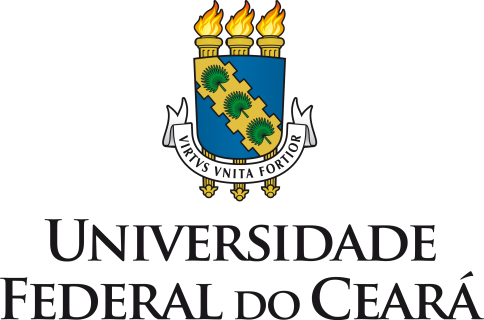 UNIVERSIDADE FEDERAL DO CEARÁFACULDADE DE DIREITO COORDENAÇÃO DE GRADUAÇÃOREQUERIMENTO DE INCLUSÃO DE DISCIPLINA EM VAGA PRIVATIVANome do Interessado(a):Matrícula:                                                 Telefone(s):Turno original :                                                 E-mail:Especifique o código, o nome e o turno da disciplina. (Expor motivo sucinto no verso.)                                                                                                 Preenchimento                                                                                                                                                                             da Coordenação1.1 Código:________Nome:____________________________________Turno:_____;    (  )D       (  )I1.2 Código:________Nome:____________________________________Turno:_____;    (  )D       (  )I1.3 Código:________Nome:____________________________________Turno:_____;    (  )D       (  )I1.4 Código:________Nome:____________________________________Turno:_____;    (  )D       (  )I1.5 Código:________Nome:____________________________________Turno:_____;    (  )D       (  )I1.6 Código:________Nome:____________________________________Turno:_____;    (  )D       (  )I1.7 Código:________Nome:____________________________________Turno:_____;    (  )D       (  )IOBS1! Verifique se as disciplinas pedidas não possuem choque de  horário.OBS2! Atente-se à carga horária máxima permitida por semestre (448h).É aluno prioritário ? (A informação será atestada)Sim (    )                                                      Não (    )Em caso positivo, marque o caso :Transferido (     )Mudança de Curso dentro da UFC (     )Aluno PCD (Pessoa com deficiência) (    )Concludente neste semestre (    )Jubilável (     )OBS ! Caso você não se encaixe dentro do público prioritário, aguarde até o dia seguinte ao último prazo estipulado para o fim das fases regulares de matrícula (17/02/2023) para que possamos analisar os pedidos, na ordem em que se apresentarem.Assinatura do Requerente:         _________________________Deve ser digitalizada (manuscrita) ou eletrônica.Não aceitamos a mera digitação do nome.Data do pedido :   ____/____/_______       Pareceres (preenchimento da Coordenação)Legenda:  (D) = DEFERIDO      ;     (I) = INDEFERIDO             Data                                                 Motivo                                                          Responsável___/___/______    ;    ________________________________________      ;         _________________/___/______    ;    ________________________________________      ;         _________________/___/______    ;   ________________________________________       ;         _________________/___/______    ;    ________________________________________      ;         ______________1.5 ___/___/______    ;    ________________________________________      ;         ______________1.6 ___/___/______    ;    ________________________________________      ;         ______________1.7 ___/___/______    ;    ________________________________________      ;         ______________EXPOSIÇÃO DE MOTIVOS(preenchimento do requerente)